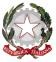 Ministero dell’Istruzione e del MeritoUfficio Scolastico Regionale per il LAZIOLICEO SCIENTIFICO STATALE "LOUIS PASTEUR"Via G. Barellai, 130 - 00135 ROMA  06121123440-063386628  0630602920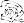 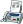 Distretto 27 – Ambito 8 - Cod. Fisc. 80218970582 – Cod. Mecc. RMPS26000Vrmps26000v@istruzione.it pec: rmps26000v@pec.istruzione.it web: www.liceopasteur.edu.it PROPOSTA VIAGGIO DI ISTRUZIONE a.s. ___________Il/La sottoscritt__ Prof.__________________________________________________________________Docente di _______________________, (con eventuale docente sostituto _____________________) sentito il parere del C.d.C., propone per la classe __________ e per le classi associate_________________________________________il seguente viaggio di istruzione: _____________________________________________________________________________________ Motivazione didattica: ___________________________________________________________________________________________________________________________________________________________________________________________________________________________________________Periodo: Durata: Partecipanti: (numero degli studenti previsti)Hotel: (categoria dell’hotel, trattamento di pensione completa o mezza pensione, posizione preferibile, tipologia di camere per gli alunni con 2-3 o 4 posti letto) Ristorazione (tipo di colazione: internazionale, a buffet; tipo di pranzo/cena: serviti, a buffet) Trasporti: (mezzo di trasporto preferibile per il viaggio e mezzi di trasporto necessari durante la permanenza) Luoghi da visitare, anche con prenotazione, se richiesta: (indicare dettagliatamente tutti i luoghi che si desidera visitare) Ingressi da prenotare a: (musei, luoghi o attività per i quali è necessario prenotare ingresso e biglietti; indicare anche eventuali attività didattiche da prenotare)Escursione prevista a: (luoghi e mezzi di trasporto) Servizio di guide: (indicare dettagliatamente per quali itinerari, musei o momenti del viaggio è necessaria la guida e per quanto tempo: intera o mezza giornata)Data_________________ 	     Firma del Docente proponente _____________________________